_______________________1 In the case of consultancy, please note that only private consultancy requests should be submitted via this process. University consultancy arrangements should be considered via the University consultancy procedure instead but MUST still be declared on My ERP.Next steps: Once completed and signed, please send this for approval to your Head of School (Academic staff) or your School / Section Manager (Professional Services staff)Next steps: Once completed and signed, please confirm the outcome to the member of staff using the relevant template letter under further information for managers and retain a copy of the letter along with this form to be held locally.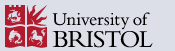 CONFLICT OF INTEREST- OUTSIDE WORK REQUEST FORM CONFLICT OF INTEREST- OUTSIDE WORK REQUEST FORM Please refer to the Conflict of Interest - Outside Work Policy before completing this form. All members of staff are required to complete this form and those members of staff wishing to undertake any of the outside work activities listed in Section 5 .1 of the policy are to obtain permission/approval ahead of carrying out the activity1.Please refer to the Conflict of Interest - Outside Work Policy before completing this form. All members of staff are required to complete this form and those members of staff wishing to undertake any of the outside work activities listed in Section 5 .1 of the policy are to obtain permission/approval ahead of carrying out the activity1.Name:Department:School / Section:Type of outside work:(Please select all that apply)      Type A – Conflict of Interest-Outside work that requires declaration and permissions/approval (See section 5.1. Conflict of Interest-Outside work Policy) Type B –Conflict of interest-Outside work that needs declaring but no permissions /Approval (See section 5.2. Conflict of Interest-Outside work Policy) Type C –Nothing to declare return. No Conflict of Interest-Outside work to declare..If you have ticked Type A or Type B, please complete the followingIf you have ticked Type A or Type B, please complete the followingName and address of external party:Business description of external party:Nature of proposed activity:Proposed amount of time involved: (e.g., expected number of days per week / months per year, expected pattern of work)Do any potential conflicts of interest or other risks exist? If yes, please provide details:(Please refer to the principles outlined in section 2 of the Outside Work policy)Please provide any other relevant information and attach any relevant documentation. Note: For all conflict of interest-Outside work requiring permissions (section 5.1 in policy), please complete all sections as fully as you canStart date and end date of outside workStart and end date of Outside workI confirm that I have read and understood the Conflict of interest-Outside Work policy and the information provided is accurate to the best of my knowledgeI confirm that I have read and understood the Conflict of interest-Outside Work policy and the information provided is accurate to the best of my knowledgeI confirm that I have read and understood the Conflict of interest-Outside Work policy and the information provided is accurate to the best of my knowledgeSignature:Attachment to an email will constitute signat31story authorisation.Date: HEAD OF SCHOOL OR SCHOOL / SECTION MANAGER:HEAD OF SCHOOL OR SCHOOL / SECTION MANAGER:HEAD OF SCHOOL OR SCHOOL / SECTION MANAGER:HEAD OF SCHOOL OR SCHOOL / SECTION MANAGER:Please see Outside Work Guidance for Managers under further information for managers.Please see Outside Work Guidance for Managers under further information for managers.Please see Outside Work Guidance for Managers under further information for managers.Please see Outside Work Guidance for Managers under further information for managers.Outcome of Outside Work request:Outcome of Outside Work request: Approved Approved with conditions (Please detail conditions below)  Not approved (Please detail reasons below) Approved Approved with conditions (Please detail conditions below)  Not approved (Please detail reasons below)Comments:Comments:Comments:Comments:I confirm that I have read and understood the Conflict of Interest-Outside Work policy and have fully reviewed this Outside work request.I confirm that I have read and understood the Conflict of Interest-Outside Work policy and have fully reviewed this Outside work request.I confirm that I have read and understood the Conflict of Interest-Outside Work policy and have fully reviewed this Outside work request.I confirm that I have read and understood the Conflict of Interest-Outside Work policy and have fully reviewed this Outside work request.Signature:Attachment to an email will constitute signatory authorisation. Attachment to an email will constitute signatory authorisation. Date: 